Initial structure :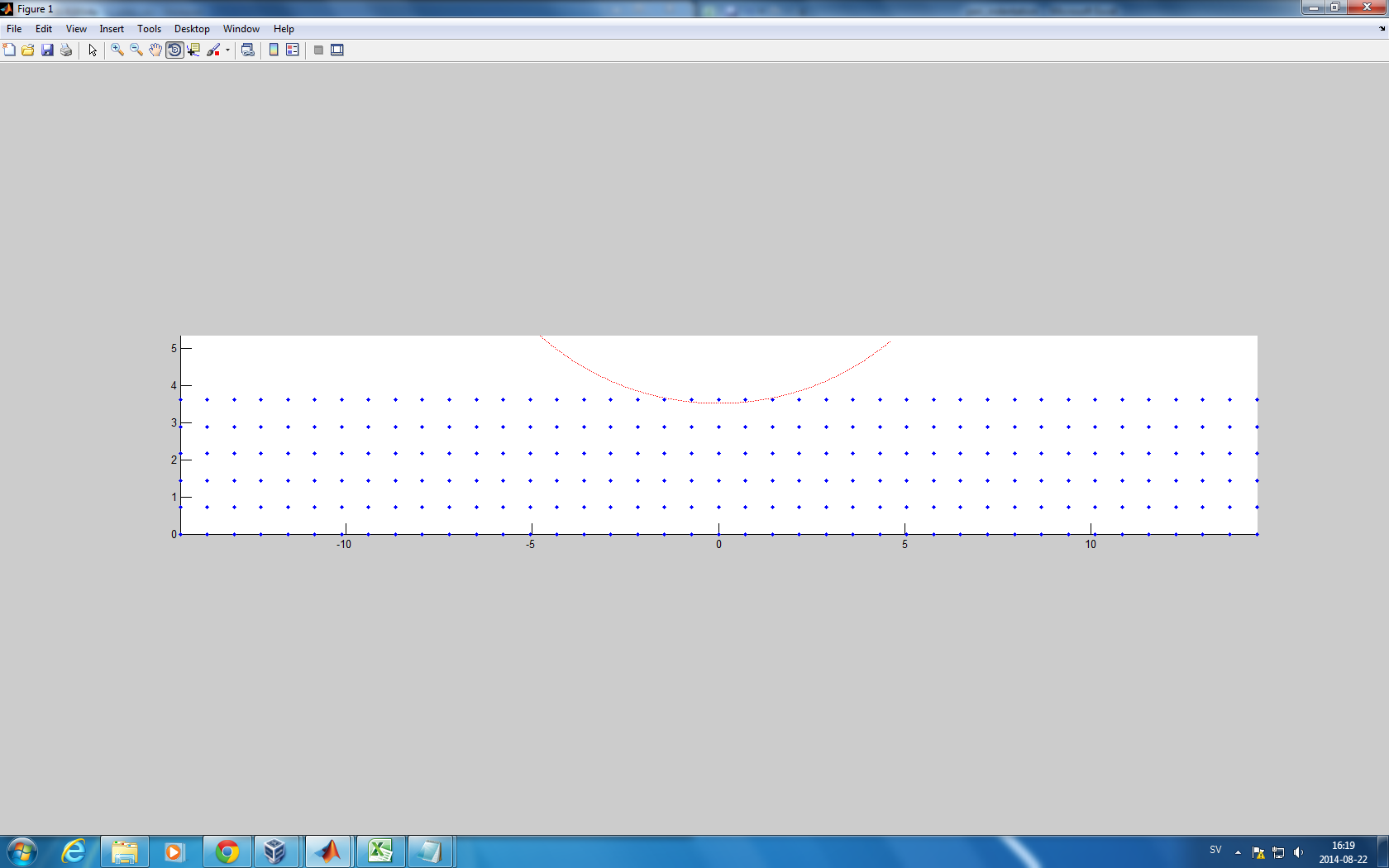 After indentation :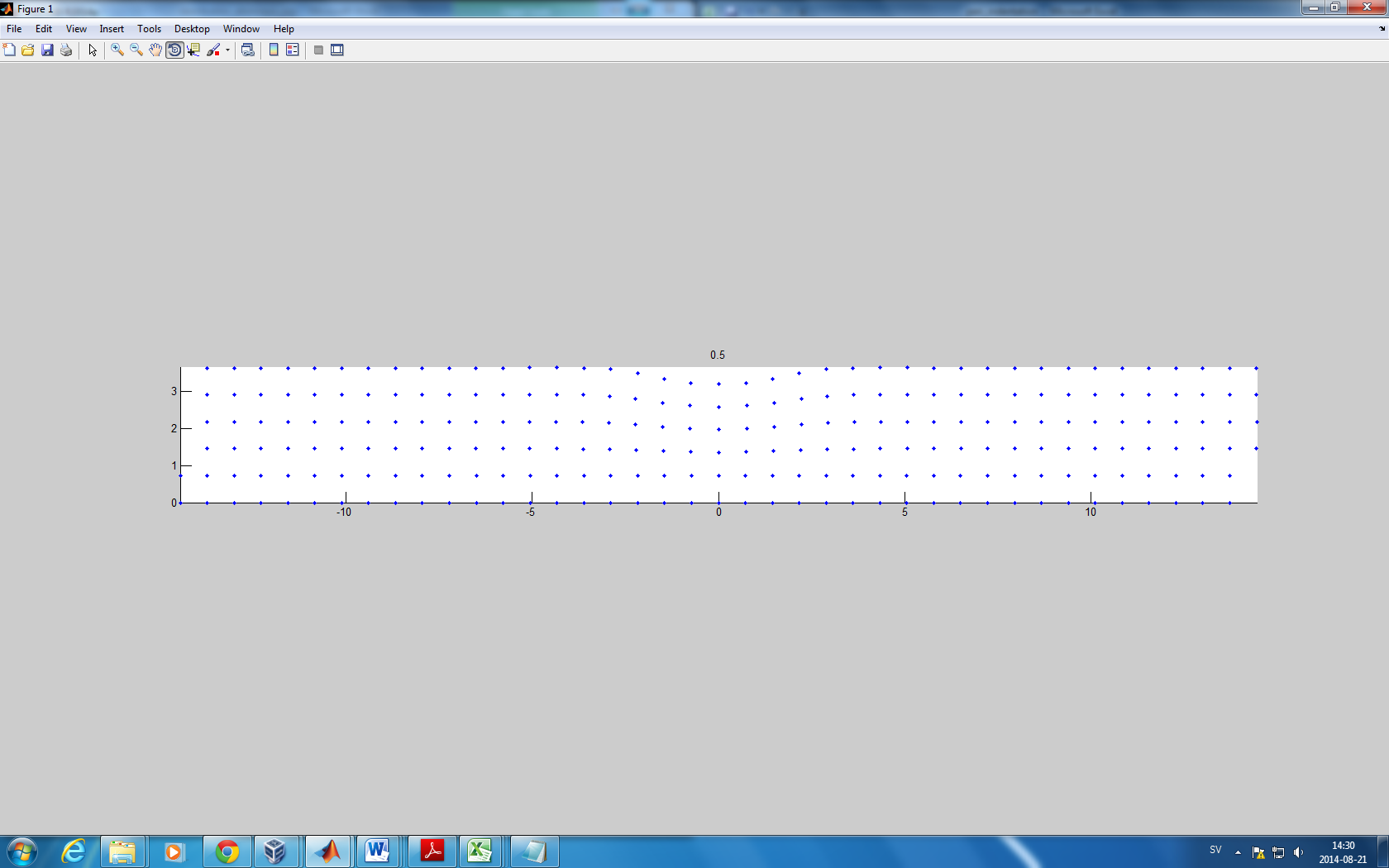 